MarchYear 2: Ideas for projects 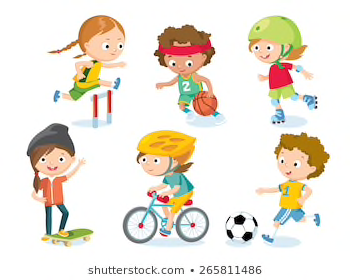 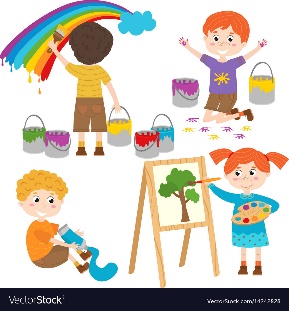 Sportyrun your ‘Daily Mile’create a mini-assault course in your back garden, e.g. include a ‘hit the button’, a ladder stepping section, a throwing challenge, a jumping challenge.make up your own Terrific Tens, e.g. 10 star jumps, 10 touch your toes and stand up tall, 10 hopscotches, 10 marches on the spotteach your family how to do a ‘Bean’ warm-upteach your family how to play Snatch, I’m a Big Green Dragon, Keeper of the Keystry an online Cosmic Kids yoga challengeask an adult to make a Number Hunt for you to run around and answerplan a training session to teach a child a skill for a sport you like, e.g. how to dribble a ball or do a trick in football, how to skateboard, how to ride a bike, how to do a backflip in gymnastics.  Perhaps an adult could film you.  You could explain the skill and demonstrate the skill.  If you save it on a memory stick, our class could watch it together.perform a gymnastics or dance routine.  Perhaps an adult could film you.  If you save it on a memory stick, our class could watch it together.  Perhaps you could play a musical instrument or sing a song or read a poem instead.Artycollect cereal boxes and tubs – make a junk model, e.g. a spaceship, a crazy vehicle, a monster, a house for a storybook characterdraw a portrait of each member of your family – create a family portrait gallerymake Easter decorations for an Easter tree, e.g. draw, colour and cut out bunniesmake egg, chick or bunny buntingpaint hard boiled or blown eggs and hang them on your treecreate a sock puppet or finger puppets – make up a story including your puppet, perhaps an adult could film you and you could show us in schoolmake your own sculpture, e.g. use Lego, Jenga blocks, plasticinedesign a house for a storybook charactertry some easypeasyandfun.com or happinessishomemade.net projectsTake a photo of your project and bring it into school to share.